Dutch Kidney Foundation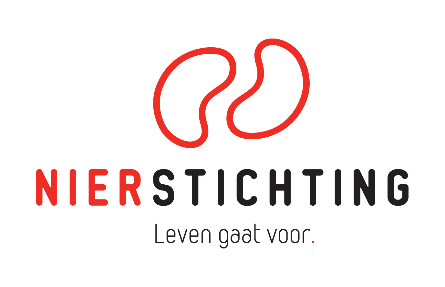 Research Grant Review form Final ReportVersion 7 May 2019Secretariaat Zorg & Innovatie / Secretariat Heathcare & Innovation+31 (0)35 697 8015research@nierstichting.nlInstructions for completing and submitting this form Your personal details are registered in our grant management system called MIDAS. You can modify your personal details or add information via the system. This review form will be send to the applicant in anonymised form and therefore has no space for your personal details. You are asked to fill in your Person ID. This is a unique code, created by MIDAS, that can not be traced back to you personally by the applicant. Please find your Person ID in MIDAS through clicking on the profile picture at the top-right corner of your screen and subsequently choose for Edit my details. Please convert the completed form into a searchable PDF file. Upload the PDF file to your digital submission form in MIDAS. Person ID: 1. Project2. Project Leader Please review (in text) the project leader along the criteria. 3. Output Please review (in text) the output of the project along the criteria. 4. Impact and ValorizationPlease review (in text) the impact and valorization of the project results along the criteria. 5. ConclusionsPlease summarize (in text) the final results of the project. 6. RecommendationProject codeProject titleAcronym (optional)Applicant namepoorfairgoodvery goodexcellentPerformance What is your assessment of the project leader’s performance on this project?Contribution to renal field [only for Kolff Projects]To what extent does the project leader contribute to the renal field in the Netherlands? poorfairgoodvery goodexcellentResultsHas the project improved understanding of the underlying problem?DeliverablesHas the project delivered what was promised?Publications What is your assessment of number and quality of (non-)scientific publications?ProductsHas the project delivered research and/or healthcare products that were promised?poorfairgoodvery goodexcellentInnovation [only for Innovation Projects]What is the significance of the project for innovation? Impact: (Future) kidney patients and prevention of kidney disease Impact: Renal science	Impact: Renal field in the NetherlandsImpact: SocietyCost-benefitWas the project worth the investment?Implementation, dissemination and follow-up opportunitiespoorfairgoodvery goodexcellentOverallApproveRevisionReject